Устранение указанных нарушений обязательных требований пожарной безопасности вустановленный срок является обязательным для руководителей организаций, должностных лиц, юридических лиц и граждан, на которых возложена в соответствии с законодательством Российской Федерации обязанность по их устранению.Способ устранения нарушений обязательных требований пожарной безопасности определяется: собственниками имущества; лицами, уполномоченными владеть, пользоваться или распоряжаться имуществом, в том числе руководителями организаций исходя из условия соответствия объекта защиты требованиям пожарной безопасности, установленным ст.б, ст.78 Федерального закона от 22.07.2008 Ns123-ФЗ «Технический регламент о требованиях пожарнойбезопасности.При несогласии с указанными нарушениями обязательны требований пожарной безопасности и (или) сроками их устранения физические и юридические лица в трехмесячный срок вправе обжаловать настоящие предписания в порядке, установленном законодательством Российской Федерации для оспаривания ненормативных правовых актов, решений и действий (бездействия) государственных органов, должностных лиц.В соответствии со статьей 38 Федерального закона от 21 декабря 1994 г. М 69-Ф3 «Опожарной безопасности» ответственность за нарушение обязательны требований пожарной

безопасности несут: собственники имущества; руководители федеральных органовисполнительной власти; руководители органов местного самоуправления; лица, уполномоченныевладеть, пользоваться или распоряжаться имуществом, в том числе руководители организаций;

лица, в установленном порядке назначенные ответственными за обеспечение пожарнойбезопасности; должностные лица в пределах их компетенции.Ответственность за нарушение обязательных требований пожарной безопасности для квартир (комнат) в домах государственного, муниципального и ведомственного жилищного фонда возлагается на ответственных квартиросъемщиков или арендаторов, если иное не предусмотрено соответствующим договором.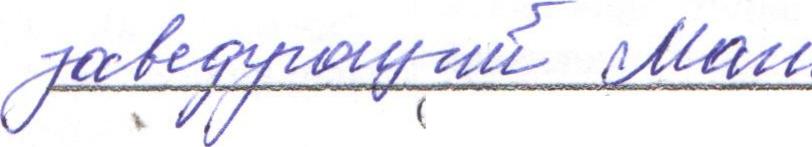 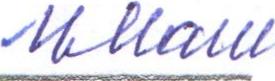 «» 	20r.Не	согласованы	специальныепрограммы по обучению мерам пожарной безопасностип. 3 Правил

противопожарного режима в

РФ (утв. постановлением3Правительства РФ от11.11.2019г.25.04.2012г. 3Ы90), приказМЧС России от 12.12.2007г.Х2645Государственный инспектор г. Яросгтавля по пожарному надзоруЛогвинов А. А.Государственный инспектор г. Яросгтавля по пожарному надзоруЛогвинов А. А.Государственный инспектор г. Яросгтавля по пожарному надзоруЛогвинов А. А.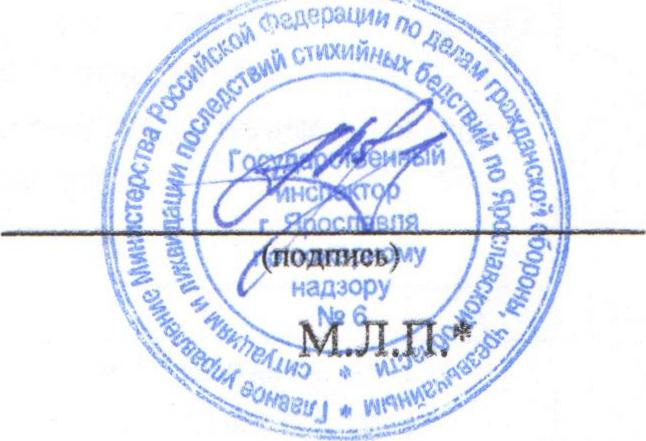 (должность. фамилия, инициалы государственного инспектора по пожарному иалзору)(должность. фамилия, инициалы государственного инспектора по пожарному иалзору)(должность. фамилия, инициалы государственного инспектора по пожарному иалзору)гмС_	20 г.гмС_	20 г.Предписание для иепАлненрня получил;Предписание для иепАлненрня получил;Предписание для иепАлненрня получил;